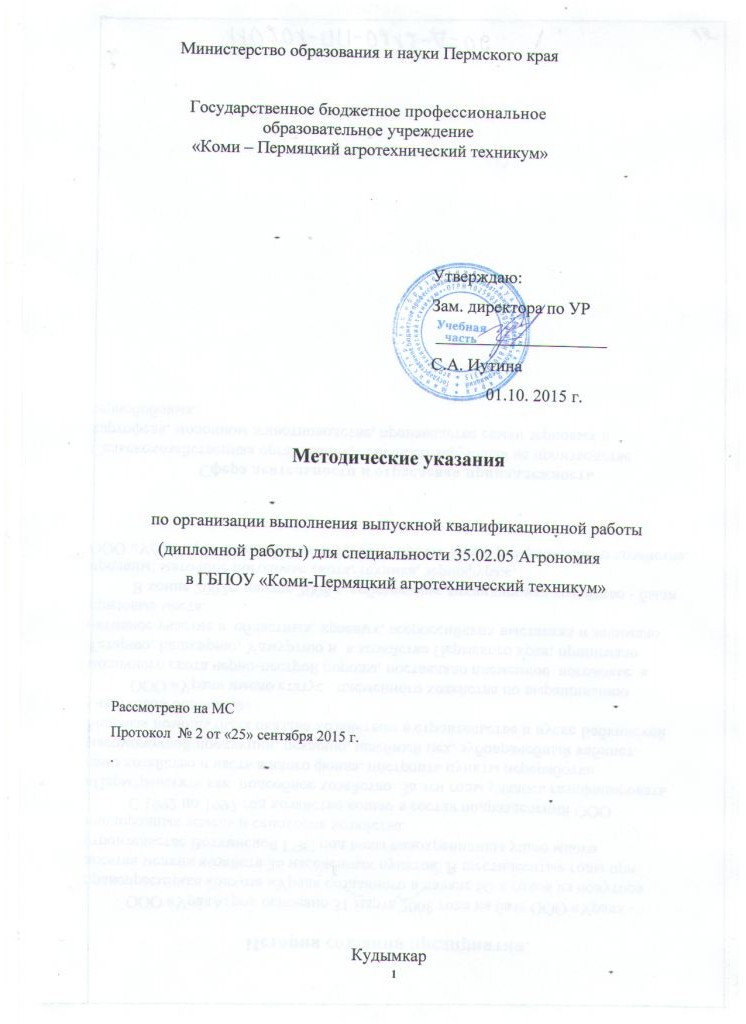 ПОЯСНИТЕЛЬНАЯ ЗАПИСКАСогласно Положения о государственной итоговой аттестации выпускников, осваивающих образовательную программу среднего профессионального образования специальности 35.02.05 Агрономия  выпускная квалификационная работа выполняется в форме дипломной работы.Методические рекомендации по выполнению дипломной работы по специальности 35.02.05 Агрономия составлены в соответствии с требованиями ФГОС СПО в части подготовки и защиты выпускной квалификационной работы.Дипломная работа по специальности представляет собой законченную разработку по теме содержания одного или нескольких профессиональных модулей, должна способствовать продолжению формирования профессиональных и общих компетенций, и направлена на демонстрацию сформированности компетенций в рамках основных видов профессиональной деятельности.Дипломная работа, как правило, выполняется на базе производственного предприятия любой организационно-правовой формы или его структурного подразделения в период прохождения преддипломной (производственной) практики.В ходе выполнения дипломной работы студент учится грамотно и четко излагать мысли, правильно принимать решения в стандартных и нестандартных ситуациях, хорошо ориентироваться в нормативных актах, выбирать типовые методы и способы выполнения профессиональных задач, оценивать их эффективность и качество.При выполнении дипломной работы студент получает возможность более детально познакомиться с научной, научно-популярной литературой, информационными ресурсами, нормативно-правовой и учебно-методической литературой, материалами периодических изданий, методик решения конкретных производственных ситуаций по теме работы.Цели подготовки дипломной работысистематизация и закрепление знаний выпускника по специальности при решении конкретных профессиональных задач.развитие навыков ведения самостоятельной работы по овладению методикой теоретических, практических исследований;приобретение опыта систематизации полученных результатов исследований, анализа, оптимизации и формулировки новых выводов и результатов выполненной работы;выявление уровня подготовки выпускника к самостоятельной работе.Задачи дипломной работы:демонстрировать профессиональную подготовленность будущего специалиста самостоятельно решать теоретические и практические задачи в области растениеводства.закрепить полученные в процессе обучения умения и навыки, вести научноисследовательский поиск при решении разрабатываемых в дипломной работе проблем и вопросов.В дипломной работе студент должен продемонстрировать:уровень сформированности общих и профессиональных компетенций в рамках исследуемой темы;умение изучать и обобщать различные источники информации;владение методами и методиками исследовательского поиска, экспериментирования, проектирования при решении рассматриваемой проблемы;умение разрабатывать практические предложения и рекомендации по исследуемой теме;умение анализировать результаты исследований, грамотно, логично оформлять их в соответствующий материал (графики, таблицы, рисунки и т.п.);сформированность компетенций в рамках основных видов профессиональной деятельности.Защита дипломной работы проводится на заседании Государственной экзаменационной комиссии (ГЭК). Результаты защиты дипломной работы являются основанием для принятия ГЭК решения о присвоении соответствующей квалификации и выдачи диплома государственного образца.В рекомендациях описывается порядок выбора темы, организации сбора материала и подготовки дипломной работы, приводятся правила изложения, оформления и представления работы к защите.В процессе подготовки методических указаний были учтены требования действующих государственных стандартов:ГОСТ 7.32-2001 Отчет о научно-исследовательской работе.ГОСТ 7.1—2003 Библиографическая запись. Библиографическое описание. Общие требования и правила составления.ГОСТ Р 7.0.5—2008 Библиографическая ссылка. Общие требования и правила составления.Данные методические рекомендации помогут студенту избежать характерных ошибок в процессе написания дипломной работы.Глава 1. Общие методические рекомендации по выполнению дипломной работыПорядок выполнения дипломной работыДипломная работа - это самостоятельное исследование по одной из актуальных тем в сфере профессиональной деятельности. Она призвана продемонстрировать степень овладения профессиональными компетенциями в рамках одного или нескольких профессиональных модулей, а также умение выпускника конструктивно решать практические проблемы.Дипломная работа может включать варианты, предложения, рекомендации решения актуальных проблем. Она выполняется, как правило, на материалах конкретного предприятия или содержит решение вопросов, разрабатываемых в дипломной работе.Весь период подготовки и оформления дипломной работы делится на этапы:Получение заданияСоставление календарного графика работыСоставление рабочего плана и подготовка к выполнениюСогласование рабочего планаПоиск и изучение источников литературы, а так же выполнение исследований по темеРабота над текстом в соответствии с согласованным рабочим планомОформление дополнительных материаловПодготовка к защите и оформление презентационных материаловЗащита дипломной работыПолучение заданияЗадание содержит тему работы, содержание, которое включает в себя перечень подлежащих разработке вопросов, дату выдачи дипломного задания и срок сдачи готовой дипломной работы. Задание рассматривается на заседании предметной цикловой комиссии, утверждается заместителем директора по учебной работе. Задание на выполнение дипломной работы (Приложение 2).Составление календарного графика работыКалендарный график работы составляется руководителем, в нем определяются этапы, сроки написания и оформления дипломной работы студентом. Структура календарного графика (Приложение 3).Составление рабочего планаПлан - это структурная разработка дипломной работы. Все вопросы плана должны быть логически связаны, и, в совокупности, давать ответ на поставленный вопрос, т.е. раскрывать суть темы. Подходы к составлению плана работы:-  план должен содержать вопросы, необходимые для полного и глубокого раскрытия темы, и концентрированно отражать содержание работы;- план должен предусматривать последовательное, логическое и взаимосвязанное раскрытие результатов исследования;- в плане не должно быть вопросов, ответы на которые частично или полностью содержатся в предыдущих или последующих разделах работы;-  если какой-то пункт плана должен иметь подпункт, то их должно быть не менеедвух;-  план должен быть написан в форме назывных, а не вопросительных предложений;-  в плане указываются сроки выполнения исследовательских работ.План составляется студентом и согласовывается с руководителем дипломной работы.Согласование рабочего планаПлан дипломной работы, разработанный студентом, подлежит обязательному согласованию с руководителем работы. В процессе выполнения работы план может корректироваться или уточняться. Такая организация труда дисциплинирует студентов, конкретизирует их работу практически до дня защиты дипломной работы и облегчает контроль руководителя за ходом выполнения задания.Поиск и изучение источников литературы, а так же выполнение исследований по теме.Данный этап является наиболее продолжительным и трудоёмким, в процессе которого выполняются следующие виды работ: поиск и анализ материалов по теме работы, изучение состояния вопросов, поставленных в задании на выполнение дипломной работы; подготовка и проведение маркетинговых, статистических и иных исследований;экономическое обоснование предложений и рекомендаций; анализ полученных результатов и выработка рекомендаций по их практическому применению.Необходимая для выполнения дипломной работы литература должна подбираться студентом самостоятельно.В первую очередь следует подобрать основную литературу. Кроме основной литературы, необходимо подобрать и дополнительные источники информации. Для этого нужно ознакомиться с соответствующими каталогами в библиотеке, читальном зале. В число дополнительных источников входят как монографии, журнальные статьи, брошюры, статистические сборники и Интернет ресурсы.Необходимо помнить о том, что социально-общественные процессы быстро развиваются и изменяются, поэтому желательно подбирать и использовать литературу последних лет издания. Пренебрежение этим положением, использование устаревшей литературы нередко приводят к снижению качества выполняемых дипломных работ.Всю отобранную литературу желательно в алфавитном порядке или в соответствии с рубриками заносить в отдельный список, на карточки или особую тетрадь.После того как литература и другие источники информации подобраны, можно приступить к их изучению. Прежде всего, исследуется история вопроса, далее анализируется современное состояние изучаемого вопроса.В процессе выполнения дипломной работы большое значение имеет подбор фактического и цифрового материала, а также определение методов его исследования.У каждого студента со временем вырабатываются свои индивидуальные навыки работы с книгой, изучения первоисточников, законодательных материалов. Вместе с тем важным условием эффективности этой работы является правильная ее организация. Подобная литература должна конспектироваться, что позволяет сконцентрировать внимание на главных положениях дипломной работы. При этом наиболее важные факты, определения следует в отдельных случаях выписывать подробно, с тем, чтобы избежать каких-либо искажений, неточностей. Конспектирование целесообразно осуществлять в соответствии с вопросами разработанного плана дипломной работы, что впоследствии может облегчить подготовку текста.При изучении дополнительных источников информации необходимо выписывать интересные положения и факты, пересказывая их своими словами или приводя их в виде цитаты с указанием автора, названия источника и номера страницы. Выписывать следует в первую очередь наиболее важные факты, примеры и определения, а также статистические данные, относящиеся к основному содержанию темы дипломной работы.Работа над текстом в соответствии с согласованным рабочим планомНа этом этапе пишется собственно текст дипломной работы, проводится анализ и обобщение материалов исследования, формулирование и экономическое обоснование основных положений (если это необходимо по теме), выводов и рекомендаций.Оформление дополнительных материаловПосле завершения разработки всех пунктов задания и написания структурных частей дипломной работы оформляются титульный лист, приложения, иллюстрационный материал (чертежи, графики, схемы, плакаты, слайды и т.д.), библиографический список, внешняя рецензия, отзыв руководителя.Подготовка к защите дипломной работыНа заключительном этапе работы студент готовит доклад и мультимедиапрезентацию к защите. Структуру и содержание доклада целесообразно согласовать с руководителем. По указанию администрации техникума в назначенное время проводится предзащита дипломной работы студента.Для выполнения непредвиденных заданий или дооформления ранее разработанных пунктов, устранения выявленных ошибок, которые неизбежны в работе, целесообразно предусматривать резерв времени. Каждый студент обязан периодически докладывать руководителю о ходе работы. Оптимальной является периодичность доклада 1 - 2 раза в неделю.Защита дипломной работыСм. главу 3Выбор и утверждение темы. Руководство дипломной работойТема дипломной работы должна предоставить возможность выпускнику применить знания и продемонстрировать общие и профессиональные компетенции, сформированные в период обучения в техникуме при освоении профессиональных модулей, а также опыт практической деятельности, освоенный в ходе учебной, производственной (преддипломной) практики.Требования к тематике дипломных работ Темы дипломных работ должны:-соответствовать задачам подготовки специалиста;-учитывать направления и проблематику современных исследований;- учитывать разнообразие интересов студентов;-быть актуальными, иметь теоретическое и практическое значение для настоящего времени;- учитывать реальные возможности студента собрать необходимые материалы (фактические, исследовательские, документальные, нормативно-правовые, библиографические и др).Выполнение дипломной работы осуществляется студентом самостоятельно под руководством руководителя.Тематика дипломных работ разрабатывается преподавателямипрофессиональных модулей, рассматривается на заседании предметной цикловой комиссии, согласовывается с работодателями и утверждается директором техникума.Формирование тем осуществляется исходя из практической и отраслевой направленности, актуальности проблемы. Ежегодно на заседании предметной цикловой комиссии пересматривается и обновляется тематика дипломных работ.Студенту предоставляется право выбора темы дипломной работы, в том числе предложения своей темы с необходимым обоснованием целесообразности ее разработки для практического применения.По одной проблеме может выполняться дипломная работа несколькими студентами при условии, что каждый студент выполняет свою индивидуальную часть работы. Содержание каждой части должно быть отражено в общем плане дипломной работы.Изменения (или уточнения) названия дипломной работы может быть сделано в исключительных случаях по просьбе руководителя с изданием приказа по техникуму.Каждому студенту назначается руководитель, и, при необходимости, консультанты. Руководителями работы могут быть преподаватели ветеринарных дисциплин, работники, являющиеся специалистами в области ветеринарии.Руководство со стороны преподавателяПрактическое руководство со стороны преподавателя включает: предоставление студенту задания на дипломную работу и проверку правильности его выполнения; составление календарного графика работы; проверку выполненной дипломной работы, написание отзыва и рекомендации по ее защите; проведение предзащиты.Методическое руководство со стороны преподавателя включает:консультации студента по избранной теме, помощь в осмыслении её содержания и выработке плана работы, объёма используемого нормативного материала; обсуждение наиболее принципиальных и спорных вопросов;рекомендации по использованию основной и дополнительной литературы, практического материала и других источников информации как составной части дипломного задания;консультации по оформлению работы, составлению доклада и презентации.Выдача студентам заданий на разработку дипломных работ производятся непозднее, чем за две недели до начала преддипломной практики.Задания на дипломную работу разрабатывают руководители. В задании указывается тема, перечень основных вопросов, которые подлежат разработке в процессе выполнения задания. Руководителем формируется календарный график выполнения дипломной работы, этапы и содержание работы, указываются нормативный и фактический сроки выполнения задания, оценивается ход выполнения исследования. Выполнение требований к дипломной работе, рекомендаций и указаний руководителя в период ее подготовки является обязательным для студента.Контроль выполнения структурных частей дипломной работы осуществляет руководитель. По решению предметной цикловой комиссии, невыполнение требований, предъявляемых к дипломной работе, исключает ее допуск к защите в Государственной аттестационной комиссии.В специальные часы, отведенные для консультаций, руководитель проверяет выполнение плана работы и степень готовности ее по этапам. Руководитель обязан контролировать общую направленность работы, рекомендовать необходимые источники, материалы, указывать на ошибки, но не исправлять их за студента, предоставляя ему полную самостоятельность в работе.За принятые в работе решения, правильность всех вычислений и грамотность изложения материала несет ответственность автор работы.Законченную и подписанную работу студент представляет руководителю. После проверки материалов студента руководитель подписывает календарный график и задание по выполнению дипломной работы и вместе со своим письменным отзывом представляет данные документы председателю предметной цикловой комиссии для решения вопроса о допуске к защите. Отзыв руководителя (Приложение 3). При проверке работы руководитель обязан также тщательно проверить грамотность изложения, владение студентом профессиональной терминологией и соблюдение им требований по оформлению материалов.Дипломные работы подлежат обязательной оценке руководителя работы. Отзыв должен содержать оценку выполненной работы и отражать следующие основные вопросы: актуальность темы, степень и качество выполнения задания. Заместитель директора по учебной работе после ознакомления с дипломной работой, отзывом руководителя решает вопрос о допуске студента к защите, о чем делает соответствующую надпись на титульном листе, скрепляя ее своей подписью.Студент должен быть ознакомлен с отзывом руководителя по своей работе до защиты ее в ГЭК. Внесение изменений в дипломную работу после получения отзыва не допускается.Дипломная работа с письменным отзывом руководителя и заключением заместителя директора по учебной работе о допуске к защите представляется в Государственную экзаменационную  комиссию в день защиты.Структура дипломной работы1.3.1 Общие положенияДипломная работа должна отвечать ряду требований:тематика, предмет и объект исследования должны быть актуальными;содержание и форма подачи материала должны быть конкретными;работа должна быть оформлена в соответствии с ГОСТ.материал излагается от третьего лица, в редких случаях допустимо написание работы от первого лица множественного числа.Дипломная работа студента должна:содержать четкую формулировку целей, задач и выводов, определение предмета и объекта исследования;отличаться глубиной изложения, научным подходом и системным анализом существующих в отечественной и зарубежной науке точек зрения;включать информацию, полученную во время прохождения практики на предприятии, связанную с видами профессиональной деятельности ветеринарного фельдшера;содержать показатели научных, теоретических и практических исследований, в области ветеринарии, сведения, полученные из СМИ и т.п.; данные могут быть представлены в виде схем, графиков, таблиц и текста;содержать оптимальные пути решения выбранной проблемы;показать умение студента обосновать актуальность темы, творчески подойти к избранной теме, использовать методы научного исследования;содержать анализ источников и литературы по теме исследования;соответствовать всем требованиям, предъявляемым к оформлению дипломныхработ.Характеристика структурных частей дипломной работыСтруктура дипломной работы является логической схемой всей работы. Она включает следующие разделы:    Титульный лист      Содержание      Введение1) Теоретические и методологические основы изучения проблемы 2) Анализ изучаемой проблемы       3) Экспериментальная часть 4) Экономическая оценка, эффективность  проводимых агромероприятий       5) Экологическая оценка изучаемых агроприёмов                  6) Охрана трудаЗаключение Список информационных источниковПриложения Оформление титульного листа (1 шт.)на первом листе вверху указывается название техникума;ниже справа сведения о допуске к защите в ГЭК;в середине листа - тема с указанием вида работы (дипломная), ниже справа - фамилия, имя, отчество научного руководителя с указанием должности; фамилия, имя, отчество, курс и группа студента;ниже на листе указывается тема дипломной работы,внизу указывается место и год выполнения работы;титульный лист также должен содержать подписи руководителя, автора работы и запись заместителя директора по учебной работе о допуске работы к защите. (Приложение 5)СодержаниеПредставляет собой перечень разделов и подразделов работы. Обязательно указываются страницы, с которых начинается каждый раздел или подраздел. Названия рубрик должны точно соответствовать заголовкам, приведенным в тексте работ. Образец оформления содержания (Приложение 6).Введение Это вступительная часть дипломной работы, в которой рассматриваются основные тенденции изучения и развития проблемы, анализируется существующее состояние, обосновывается теоретическая и практическая актуальность проблемы, формулируются цель и задачи работы. Указывается вид профессиональной деятельности и соответствующие ему профессиональные компетенции; предприятие, по заявкам которого выполнена ВКР (при наличии заявки).  Объем введения не должен превышать 10% от общего объема дипломной работы (проекта). Кратко излагаются задачи, стоящие перед сельским хозяйством страны (региона) по увеличению производства продукции растениеводства, значение изучаемой культуры (группы культур) в решении этих задач. Состояние производства названной культуры (группы культур) и роль поставленных на изучение агроприемов  в повышении урожайности и качества растениеводческой продукции (т. е. обосновать актуальность избранной темы дипломной работы).Раздел 1. Теоретические и методологические основы изучения проблемы. Составляют 10 - 15% объема работы. Приводится анализ состояния изученности поставленного на экспериментирование вопроса по данным источников литературы. Студент использует прежде всего публикации по результатам исследований ближайшего научно-исследовательского учреждения (статьи в научных трудах, журналах, информационных листках и т. п.), других научно-исследовательских учреждений, проводивших подобные исследования в близких почвенно-климатических условиях. При этом сопоставляются различные точки зрения, обобщаются близкие взгляды на проблему, отмечается отсутствие единого мнения по данному вопросу в конкретных почвенно-климатических условиях.На основании анализа источников литературы формулируются цели и задачи, которые должны быть решены в дипломной работе.В обзоре литературы используется 20…40 отечественных и зарубежных источников с обязательной ссылкой на авторов. В тексте указываются инициалы автора, его фамилия и год издания. Например: «В опытах Б. А. Тарасенко (1995) установлена высокая эффективность формирования оптимального стеблестоя озимой пшеницы в снижении ее засоренности», или «По данным исследований Крымского НПО «Элита» установлено, что в суходольных условиях степной части Крыма темпы прироста гумуса при почвозащитных обработках в 4,4-4,8 раза больше, чем при отвальной (В. И. Зинченко, К. Г. Женченко, 1994)».Все упомянутые в тексте авторы должны быть помещены в списке литературы, приводимом в конце работы. В тексте дипломной работы возможны ссылки на порядковый номер источника, приводимого в списке литературы .Раздел 2. Анализ изучаемой проблемы Составляет  8-10% объема.В этом разделе на основе методики анализа исследуется состояние проблемы на предприятии.Материалами для анализа могут быть планы работы организации, годовые отчеты, статистическая отчетность и другая служебная документация, изученная студентом во время прохождения преддипломной практики. В подразделе 2.1 указывается наименование хозяйства, где проводились опыты, его местоположение, дается характеристика почвенного покрова (тип почвы, мощность гумусового слоя и содержание гумуса, обеспеченность доступными формами NPK, реакция почвенного раствора, гранулометрический состав, водно-физические свойства, глубина залегания грунтовых вод и др. показатели). Указывается типичность почвенного покрова опытного участка для зоны (района), которой будут рекомендованы изучаемые агроприемы. В подразделе 2.2 излагаются основные особенности климата зоны по среднемноголетним данным (месячные и годовые значения суммы осадков, средней температуры воздуха, количество дней с ветром > 15м/сек, относительной влажности воздуха и др.). Приводится анализ негативных явлений, сдерживающих получение высоких урожаев с.-х. культур.В подразделе 2.3 излагается анализ погодных условий в годы проведения исследований. Для этого по данным ближайшей агрометеорологической станции в таблицах приводятся подекадно и помесячно фактические сумма осадков (мм), средняя температура воздуха, а при необходимости и другие показатели, которые сравниваются со среднемноголетними значениями.Описываются негативные явления (воздушная засуха, пыльные бури и др.), которые отрицательно сказались на полученной в годы исследований урожайности сельскохозяйственных культур.Раздел 3. Экспериментальная часть.Экспериментальная часть составляет основу дипломной работы и включает 50…70% ее общего объема.  Обязательно включает цели, задачи, гипотезу,   актуальность .При рассмотрении программы и методики проведения научно-исследовательской работы приводится схема полевого опыта.   Указываются методики полевых и лабораторных исследований, учета урожайности в опыте, а также анализа показателей качества производимой продукции.При изложении результатов исследований полученный экспериментальный материал систематизируется, представляется в виде таблиц, рисунков, графиков, диаграмм с текстовым описанием. Излагаемые в экспериментальной части дипломной работы данные должны быть подвергнуты статистической обработке с приведением критериев существенности, на основе которых оценивается степень достоверности влияния изучаемых в опыте приемов.Результаты исследований в таблицах представляются по отдельным годам (фазам развития) или в виде усредненных данных. Результаты исследований в разрезе повторений или другие первичные данные выносятся в приложения к дипломной работе. В приложениях приводятся также расчеты по статистической обработке экспериментальных данных, не использованная в тексте информация или другие материалы, являющиеся документальным подтверждением полученных результатов.По каждой таблице проводится обстоятельное обсуждение полученных данных. При этом, автор должен на основе собственных наблюдений и сведений других исследователей критически оценить приведенные данные, сформулировать свои взгляды на затронутую проблему.Раздел 4. Экономическая оценка, эффективность  проводимых агромероприятий В данном разделе рассматривается экономическая сторона дипломной работы (проекта): затраты на реализацию, ожидаемая эффективность, бизнес-план. Предложения и рекомендации должны быть конкретными и экономически обоснованными. Для расчета экономической эффективности должна быть выбрана методика и дано ее теоретическое обоснование. Должны быть обоснованы рекомендации с точки зрения социальной и экономической значимости. Оценка эффективности предлагаемых управленческих решений должна охватывать следующие группы показателей: - расчет экономической эффективности затрат на научные исследования, качество и сроки их влияния на реальные процессы производства; - оценка эффективности труда управленческих работников по реализации научных рекомендаций;Экономическая оценка эффективности изучаемых агроприемов дается на основе расчета, как правило, прямых затрат, определения себестоимости продукции, экономии топливо-смазочных материалов и других ресурсов. Выполняется под руководством консультанта  экономического  отделенияРаздел 5. Экологическая оценка изучаемых агроприёмов Экологическая оценка изучаемых агроприемов приводится на основе почвозащитной их эффективности, расчета баланса гумуса под отдельной культурой или в звене севооборота и других показателей в соответствии с земледелием,  почвоведением, мелиорацией и экологии.Раздел 6. Охрана труда  Раздел составляет 1-2 % объема работы.В этом разделе, выполняемом под руководством консультанта по охране и безопасности жизнедеятельности труда и гражданской обороны, дается анализ состояния охраны труда и соблюдения техники безопасности в хозяйстве. Разрабатываются дополнительные меры по охране труда в хозяйстве в связи с внедрением рекомендованных в дипломной работе приемов возделывания изучаемой культуры.Заключение. Следует сформулировать основные выводы и рекомендации, вытекающие из результатов проведенного исследования. Опираясь на выводы по результатам анализа, обосновываются рекомендации и мероприятия по решению поставленной проблемы на предприятии.В частности, намечаются пути использования вскрытых резервов, устранения недостатков в работе, планируются, обосновываются и принимаются решения, обеспечивающие реализацию цели и задач дипломной работы.При подготовке этой части работы обучающиеся  должны учесть основные принципы: системного подхода, то есть учета всех  или большинства взаимообуславливающих задач управления объектом, комплексного подхода с позиции оперативного и стратегического управления.Разработка рекомендаций предполагает, что на основании анализа, выявления недостатков и возможностей разрешения проблемы, обучающийся приводит достаточно полные и аргументированные предложения и рекомендации. Объем заключения должен составлять (1…3 % объема)  от общего объема дипломной работы. Выводы и предложения должны исходить из результатов проведенных исследований, их формулировки должны быть четкими и конкретными. Предложения должны содержать краткую рекомендацию приема (мероприятий) с указанием конкретных  условий, для которых они приемлемы.Список литературыПредставляет собой перечень всех литературных источников, использованных при выполнении работы. Источники располагаются в едином алфавитном порядке. Список литературы должен включать не менее 20 % источников, изданных за последние 5 лет, не менее 30 % источников периодических изданий (журнальные статьи и др.). Использование Интернет-ресурсов в объеме, не превышающем 10 % от общего количества источников. Список литературы должен быть оформлен единообразно с соблюдением государственного стандарта на библиографическое описание документа (ГОСТ 7.1.-2003). Примеры описания библиографического аппарата (Приложение 7).ПриложенияВ дипломной работе обязательно должны быть приложения. Как правило, по материалам вспомогательного характера, которые были использованы автором в процессе разработки темы. К таким материалам относятся: различные положения, инструкции, копии документов; на основе которых выполнена дипломная работа; схемы, графики, диаграммы, таблицы, которые нецелесообразно размещать в тексте, так как они носят прикладной или иллюстративный характер; методики, диагностики, которые использованы автором дипломной работы в процессе изучения явления;             •  иллюстративный материал, в том числе и примеры, на которые имеет место ссылка в тексте.В тексте дипломной работы дается ссылка на каждое приложение. Приложения оформляются на последних страницах работы и не входят в её объем. Глава 2 Требования к оформлению дипломной работыОбщие требования к изложению и стилю текстаПри написании дипломной работы очень важно не только то, как Вы раскроете тему, какие используете источники, но и язык, стиль, общая манера подачи содержания.Дипломная работа - это научное произведение. Поэтому она должна соответствовать требованиям этого жанра и писаться в стилистике научного текста.Для научного текста характерен формально-логический способ изложения, подчиняющий себе все используемые автором языковые средства. Изложение такого рода должно быть целостным и объединенным единой логической связью, поскольку преследует единую цель — обосновать и доказать ряд теоретических положений.В нем все направлено на решение поставленных задач и достижение конечной цели, которые четко прописываются во введении. В научном тексте является лишним и ненужным все то, что прямо не работает на реализацию цели: выражение эмоций, художественные красоты, пустопорожняя риторика. И используемые в нем средства выражения, прежде всего, должны отличаться точностью, смысловой ясностью. Ключевые слова научного текста - это не просто слова, а понятия. При написании дипломной работы следует пользоваться понятийным аппаратом, т. е. установленной системой терминов, значение и смысл которых должны быть для Вас не расплывчатыми, а четкими и ясными.Научная речь предполагает использование определенных фразеологических оборотов, слов-связок, вводных слов, назначение которых состоит в том, чтобы показать логическое соотношение данной части изложения с предыдущей и последующей или подчеркнуть рубрикацию текста. Так, вводные слова и обороты, например «итак», «таким образом», показывают, что данная часть текста служит обобщением изложенного выше. Слова и обороты «следовательно», «отсюда следует, что...» свидетельствуют о том, что между сказанным выше и тем, что будет сказано сейчас, существуют причинно-следственные отношения. Слова и обороты «вначале», «во-первых», «во-вторых», «прежде всего», «наконец», «в заключение сказанного» указывают на место излагаемой мысли или факта в логической структуре текста. Слова и обороты «однако», «тем не менее», «впрочем», «между тем» выражают наличие противоречия между только что сказанным и тем, что сейчас будет сказано.Обороты «рассмотрим подробнее...» или «перейдем теперь к...» помогают более четкой рубрикации текста, поскольку подчеркивают переход к новой, не выделенной особой рубрикой части изложения.Синтаксис научного текста отличается обилием сложных предложений. Именно сложные, в особенности сложноподчиненные предложения способны адекватно передавать логические механизмы научной аргументации и причинно-следственные связи, занимающие важнейшее место в научном тексте. Показателем культуры научной речи и профессионализма исследователя является высокий процент в тексте сложносочиненных и сложноподчиненных предложений. Сплошной поток простых предложений производит впечатление примитивности и смысловой бедности изложения. Однако следует избегать слишком длинных, запутанных и громоздких сложных предложений, читая которые, к концу забываешь, о чем говорилось вначале.Установившаяся традиционно форма подачи научного текста предполагает максимальную отстраненность от изложения личности автора с его субъективными предпочтениями, индивидуальными особенностями речи и стиля, эмоциональными оценками. Такой эффект отстраненности, безличного монолога достигается рядом синтаксических и стилистических средств, например, использованием безличных и неопределенно-личных конструкций, конструкций с краткими страдательными причастиями, например, «выявлено несколько новых принципов», ведением изложения от третьего лица и т. д. Кроме того, особенностью современного научного текста является почти полное исключение из употребления личного местоимения первого лица единственного числа — «я». Там, где автору нужно назвать себя в первом лице, используется местоимение множественного числа — «мы». Образуются конструкции «мы полагаем», «нам представляется», «по нашему мнению».Такое словоупотребление, во-первых, придает тексту видимость большей объективности. Во-вторых, когда авторство выражается местоимением «мы», создается впечатление, что за автором как единичным субъектом стоит группа людей — научная школа, направление, единомышленники. Наконец, использование слова «мы» вместо «я» выглядит скромнее и в силу этого более соответствует неписаным требованиям академического этикета: автор не выпячивает свой личный вклад, а наоборот, делает его достоянием всего ученого сообщества.Тем не менее, текст не должен сплошь пестреть словом «мы». Для стилистического разнообразия стоит прибегать и к другим конструкциям, обеспечивающим должный уровень безличности текста.В процессе подготовки дипломной работы в качестве примера можно порекомендовать использовать следующие функционально – синтаксические и специальные лексические средства:средства, указывающие на последовательность изложения: вначале; прежде всего; затем; во-первых (во-вторых и т. д.); впоследствии; после;средства, указывающие на противопоставление отдельных тезисов изложения: однако; в то же время, между тем, тогда как; тем не менее;средства, указывающие на наличие причинно-следственных отношений: следовательно; поэтому; потому что; благодаря; сообразуясь с; вследствие;средства, отражающие переход изложения от одной мысли к другой: прежде чем; обратимся к; рассмотрим, как; остановимся на; подчеркнем следующее;средства, подытоживающие изложение или часть изложения: итак; таким образом; значит; в заключение отметим; на основе сказанного; следовательно.Кроме того, в качестве рассматриваемых средств в ряде случаев могут выступать местоимения, прилагательные и причастия, как-то: данный; этот; эти; такая; названные; упомянутые; указанные.Несколько слов об общих стилистических «запретах», о которых необходимо помнить при подготовке текстов письменных работ. В содержании письменной работы, как правило, не допускается применять:обороты разговорной речи, произвольные словообразования, в том числе профессионализмы;различные научные термины, близкие по своему значению для обозначения одного и того же понятия;иностранные слова и термины — при наличии русскоязычных аналогов;сокращения обозначений единиц физических величин — при их употреблении без цифр (кроме единиц физических величин в головках и боковиках таблиц и в расшифровках буквенных обозначений, входящих в формулы). Общие требования к оформлениюФормат бумаги - А4 (210 х 297 мм).Каждый лист дипломной работы должен иметь поля не менее:левое - 30 мм; верхнее - 20 мм; правое - 10 мм; нижнее - 20 мм.Шрифт - 14, типа Times New Roman.Межстрочный интервал - полуторный.Номера страниц проставляются посередине нижнего поля листа арабскими цифрами. Титульный лист включают в общую нумерацию страниц. Номер страницы на титульном листе не проставляют. Листы дипломной работы нумеруются, начиная с листа «Введение».Отступ красной строки - 1,25 см.Выравнивание текста - по ширине.Выравнивание заголовков - по центру строки.Переносы в словах не допускаются.Цвет шрифта основного текста дипломной работы - черный.Заголовки по ГОСТ 7.32-2001 заголовки структурных элементов работы располагают в середине строки без точки в конце и печатают заглавными буквами без подчеркивания. Каждый структурный элемент следует начинать с новой страницы.Начальные страницы дипломной работы компонуются в следующем порядке: титульный лист (1 шт.), задание на дипломную работу, внешняя рецензия, отзыв руководителя, содержание.Количество страниц дипломной работы - 40-50 листов, не считая приложений.Текст дипломной работы должен быть тщательно выверен студентом, который несет полную ответственность за опечатки и ошибки. Работа с большим количеством опечаток к защите не допускается.Выделение заголовков разделов и подразделов и их размещениеЗаголовки разделов и подразделов, указанные в содержании (оглавлении), в тексте работы должны быть выделены и идентично пронумерованы.Разделы, подразделы, пункты и подпункты следует нумеровать арабскими цифрами и записывать с первой позиции табуляции.Каждый раздел (введение, глава, заключение, приложение) начинается с новой страницы. Главы могут делиться на параграфы, которые в свою очередь могут делиться на пункты и подпункты (и более мелкие разделы).Номер параграфа состоит из номеров главы и параграфа в главе, разделенных точкой. В конце номера точка не ставится. Аналогичным образом нумеруются и пункты в параграфе (например: 2.4.2 Анализ результатов). В принципе, допускается наличие в главе всего одного параграфа, а в параграфе - одного пункта. В этом случае параграф и пункт все равно нумеруются.Заголовки параграфов, пунктов и подпунктов следует печатать с абзацного отступа, с прописной буквы без точки в конце, не подчеркивая. Если заголовок состоит из двух предложений, их разделяют точкой. Переносы слов в заголовках не допускаются.Размер абзацного отступа, как и расстояния между заголовками равен 15 мм.Расстояние между заголовком и текстом должно быть одной пустой строке. Расстояние между заголовками главы и параграфа - 8 мм.Перед названием раздела (подраздела) ставится его порядковый номер согласно содержанию с точкой на конце.Пример — 1. 2. 3. и т. д.Номер подраздела или пункта включает номер раздела и порядковый номер подраздела или пункта, разделенные точкой.Пример — 1.1, 1.2, 1.3 и т. д.После номера подраздела, пункта и подпункта в тексте точку не ставят.Не нумеруются названия отдельных составных частей дипломной работы: содержание, введение, заключение и список литературы. Приложения имеют свою автономную сквозную нумерацию.Оформление написания формулВ работе могут быть приведены расчетные формулы. Каждому расчету должно предшествовать краткое пояснение его сущности. Перед каждой расчетной формулой записывается название определяемой величины. Пояснения значений символов и числовых коэффициентов следует приводить непосредственно под формулой в той же последовательности, в которой они даны в формуле. Первую строку пояснения начинают со слов "где" без двоеточия.Пример,Эр = Эв : Зв,,	(1)где (Эр)- экономическая эффективность ветеринарных мероприятий на рубль затратЭв - экономический эффект, руб.;Зв - затраты на проведение ветеринарных мероприятий;Уравнения и формулы следует выделять из текста в отдельную строку. Если уравнение не умещается в одну строку, оно должно быть перенесено после знака равенства (=), или после знаков плюс (+), минус (-), умножения (*), деления (/).Формулы, должны нумероваться сквозной нумерацией арабскими цифрами, которые записывают на уровне формулы, справа в круглых скобках - (1).Ссылки в тексте на порядковые номера формулы дают в скобках, например, ... в формуле (1). Одинаковые формулы повторно не нумеруют. Нумерация формул в ВКР сквозная.Оформление и нумерация иллюстраций и таблицИллюстративный материал, содержащийся в дипломной работе, может быть представлен чертежами, графиками, схемами, рисунками, фотографиями и т. п. Иллюстрации любого вида называются рисунками. Рисунки помещаются сразу после первого упоминания о них в тексте или в начале следующей страницы. Рисунки выполняются в черном цвете на листе текста дипломной работы.Под каждым рисунком, через 1,5-2 интервала, пишется слово «Рисунок», далее указывается его номер (без точки), ставится название без кавычек, переносов в словах, точки в конце. Название рисунка записывается строчными буквами (кроме первой буквы) и располагается по середине строки. Если оно не умещается в одну строку, то следующая строка названия располагается ниже на 0,5 интервала.Рисунок имеет сквозной номер внутри раздела. Номер раздела указывается перед номером рисунка через точку. Например, «Рисунок 1.3». Если количество рисунков в работе незначительно (3-4), то допускается их сквозная нумерация по всему тексту без указания раздела.При ссылках на иллюстрации следует писать «... в соответствии с рисунком 2» при сквозной нумерации и «... в соответствии с рисунком 1.2» при нумерации в пределах раздела.По ГОСТ 7.32-2001 на все таблицы в тексте должны быть ссылки. Таблица должна располагаться непосредственно после текста, в котором она упоминается впервые, или на следующей странице. Все таблицы нумеруются (нумерация сквозная, либо в пределах раздела - в последнем случае номер таблицы состоит из номера раздела и порядкового номера внутри раздела, разделенных точкой (например: Таблица 1.2). Таблицы каждого приложения обозначают отдельной нумерацией арабскими цифрами с добавлением впереди обозначения приложения (например: Таблица В.2). Слово «Таблица» пишется полностью. Наличие у таблицы собственного названия по ГОСТу не обязательно, но если его требуют, то название таблицы следует помещать над таблицей слева, без абзацного отступа в одну строку с ее номером через тире (например: Таблица 3 - Доходы фирмы). Точка в конце названия не ставится.При переносе таблицы на следующую страницу название помещают только над первой частью, при этом нижнюю горизонтальную черту, ограничивающую первую часть таблицы, не проводят. Над другими частями также слева пишут слово «Продолжение» и указывают номер таблицы (например: Продолжение таблицы 1).Таблицу с большим количеством столбцов допускается делить на части и помещать одну часть под другой в пределах одной страницы. Если строки и столбцы таблицы выходят за формат страницы, то в первом случае в каждой части таблицы повторяется головка, во втором случае - боковик. При делении таблицы на части допускается ее головку или боковик заменять соответственно номером столбцов и строк. При этом нумеруют арабскими цифрами столбцы и (или) строки первой части таблицы.Заголовки столбцов и строк таблицы следует писать с прописной буквы в единственном числе, а подзаголовки столбцов - со строчной буквы, если они составляют одно предложение с заголовком, или с прописной буквы, если они имеют самостоятельное значение. В конце заголовков и подзаголовков столбцов и строк точки не ставят. Разделять заголовки и подзаголовки боковых столбцов диагональными линиями не допускается.Заголовки столбцов, как правило, записывают параллельно строкам таблицы, но при необходимости допускается их перпендикулярное расположение.Горизонтальные и вертикальные линии, разграничивающие строки таблицы, допускается не проводить, если их отсутствие не затрудняет пользование таблицей. Но головка таблицы должна быть отделена линией от остальной части таблицы.Оформление приложенийВ состав «Приложения» рекомендуется включать:подготовительные и вспомогательные материалы исследования (материалы первичных наблюдений, первичные документы оперативно-производственного учета и т.д.)образцы формуляров, форм, табелей и другой документации, отраженных в тексте выпускной квалификационной работы;инструктивно-методические и директивные документы базового предприятия (нормативы, инструкции, положения, графики, календари рабочего времени и т.д.);иллюстрационный материал, таблицы или текст вспомогательного характера.Каждое приложение начинается с нового листа с указанием в правом верхнем углу слова «Приложение» без кавычек с указанием порядкового номера арабскими цифрами (без знака №) и должно иметь тематический заголовок, который записывают симметрично относительно текста с прописной буквы отдельной строкой.Приложения должны иметь общую с остальной частью документа сквозную нумерацию страниц. В тексте работы должна делаться ссылка па этот материал. Приложения располагают в порядке ссылок на них в тексте документа.Оформление ссылок на литературные источникиОформление ссылок регламентируется ГОСТ Р 7.0.5-2008 «Библиографическая ссылка. Общие требования и правила составления». В дипломной работе следует придерживаться одного стиля внутритекстовых ссылок: отсылки в тексте документа заключают в квадратные скобки, с указанием номера источника, под которым он значится в списке литературы и проставляется номер страниц(ы), где взята информация. Например, [5, с. 13-14]Глава 3 Порядок защиты дипломной работы3.1 Общие положенияЗащита дипломных работ проводится на открытых заседаниях государственной экзаменационной комиссии с участием не менее двух третей состава.Сроки проведения защиты дипломных работ устанавливаются в соответствии с графиком учебного процесса и утверждаются директором.К государственной итоговой аттестации допускается студент, не имеющий академической задолженности и в полном объеме выполнивший учебный план или индивидуальный учебный план по осваиваемой образовательной программе среднего профессионального образования.Состав государственной экзаменационной комиссий формируется директором техникума из числа педагогических и руководящих работников техникума, представителей предприятий, организаций - социальных партнеров и других специалистов по профилю подготовки выпускников. Количественный и качественный состав экзаменационной комиссии на конкретном аттестационном испытании должен обеспечить объективность и компетентность оценивания результатов аттестации по всем параметрам данного вида испытаний. Состав государственной экзаменационной комиссии утверждается директором техникума. Представитель работодателя обязательно входит в состав государственной экзаменационной комиссии.Государственную экзаменационную комиссию возглавляет председатель, который организует и контролирует деятельность комиссии, обеспечивает единство требований, предъявляемых к выпускникам.На защите выпускник представляет доклад, сопровождающийся презентацией, в котором освещает вопросы и цель работы, полученные результаты, выводы и практические рекомендации. После доклада студент отвечает на вопросы. Как правило, выпускнику задаётся 3-5 вопросов и даётся время для ответа.Решения государственной экзаменационной комиссии принимаются на закрытых заседаниях простым большинством голосов членов комиссии, участвующих в заседании, при обязательном присутствии председателя комиссии или его заместителя. При равном числе голосов голос председательствующего на заседании государственной экзаменационной комиссии является решающим.Объявление темы работы и представление секретарем ГЭК студента членам комиссии.Доклад студента с использованием наглядных материалов (компьютерной презентации).Ответы дипломанта на вопросы членов ГЭК; проведение дискуссии по содержанию работы.Выступление руководителя с отзывом на работу студента (в случае отсутствия руководителя на защите по уважительной причине отзыв должен быть заранее представлен в письменном виде секретарю ГЭК).Заслушивание рецензии и ответы студента на замечания рецензента. Продолжительность защиты одной дипломной работы, как правило, не должна превышать 30 минут.Работа оценивается на «отлично», «хорошо», «удовлетворительно», «неудовлетворительно».Итоговая оценка дипломной работы вносится в протокол заседания  государственной экзаменационной комиссии.По результатам государственной итоговой аттестации выпускника (защита дипломной работы) государственная экзаменационная комиссия принимает решение о присвоении ему квалификации по специальности и выдаче диплома государственного образца о среднем профессиональном образовании.3.2 Структура доклада и оформление иллюстрационного материалаДоклад к публичной защите работы следует написать и проанализировать с точки зрения полноты и краткости представления результатов, логичности построения, доступности восприятия на слух, возможности уложиться в определенное время. Рекомендуемое время доклада 10 минут.Структура доклада: актуальность темы исследования, цель и поставленные задачи, материалы и методы исследования, основные результаты и их интерпретация, выводы, рекомендации, научная новизна, практическая и теоретическая значимость.Иллюстрационный материал к защите оформляется в виде компьютерной презентации, созданной при помощи программы Microsoft Power Point 97-2007, и служит для демонстрации ключевых моментов и основных результатов работы. Рекомендуемое колич  ество слайдов 10-13. На них выносят основные графики, схемы, таблицы, фотографии и т.д. в соответствии с докладом. Обязательными элементами презентации являются слайды, содержащие тему дипломной работы и основные вопросы введения. Информация слайдов должна восприниматься с расстояния не менее 15м при стандартной освещенности. Дополнительные требования к слайдам (Приложение 8).Оценка дипломной работыИтоговая оценка выпускнику выставляется по пятибалльной системе на основе решения закрытого заседания Государственной экзаменационной комиссии и заносится в протокол. В дипломной работе оценивается:степень теоретической проработки исследуемых вопросов на основе анализа используемых источников;полнота раскрытия темы, правильное соотношение теоретического и фактического материала, связь теоретических положений с практикой;систематизация данных в виде таблиц, графиков, схем с необходимым анализом, обобщением и выявлением тенденций развития организации;аргументированность, самостоятельность выводов, обоснованность предложений и рекомендаций;оформление электронной презентации и использование ее при защите;выполнение дипломной работы, грамотность, язык и стиль изложения, оформление, как самой работы, так и справочного аппарата.В дипломной работе студент должен продемонстрировать:уровень сформированности общих и профессиональных компетенций в рамках исследуемой темы;умение изучать и обобщать различные источники информации, опыт и практику деятельности предприятий в сфере ведения бухгалтерского учета;владение методами и методиками исследовательского поиска, экспериментирования, проектирования при решении рассматриваемой проблемы;умение разрабатывать практические предложения и рекомендации по исследуемой теме;умение анализировать результаты исследований, грамотно, логично оформлять их в соответствующий материал (графики, таблицы, рисунки и т.п.);  сформированность  компетенций	в рамках	основных видовпрофессиональной деятельности.Список рекомендуемых источниковПриложение 1Примерные темы дипломных работСравнительная оценка выращивания различных сортов пшеницы в условиях предприятияВлияние посевных качеств семян пшеницы на полевую всхожесть в условиях Влияние минеральных удобрений на урожайность моркови Влияние климатических условий на качество заготовки сенажа в пленочной упаковке в хозяйстве Организация механизированных работ в растениеводстве Технология выращивания кормовых культур Влияние природно-климатических условий на организацию растениеводческих работ Специфическая профилактика и меры борьбы при болезнях растений  Влияние противоэрозийных работ на выход продукции растениеводства Организация хранения готовой продукции на предприятииПриложение 2государственное бюджетное профессиональное образовательное учреждение 
«Коми-Пермяцкий агротехнический техникум»»З А  Д  А  Н  И  Ена выпускную квалификационную (дипломную) работу студента_____________________________________________  группы ______ Тема работы -  ________________________________________________________________________________________________________________________________________________________________________________________Утверждена приказом от «_____»_____________20____ г.  №______Аналитическая часть____________________________________________________________________________________________________________________________________________________________________________Основная часть___________________________________________________________________________________________________________________________________________________________________________________________________________________________________________________3. Практическая часть__________________________________________________________________________________________________________________________________________________________________________________________________________________________________________________Руководительдипломной работы ________________ ФИОПриложение 3ГРАФИКвыполнения ВКР для студентов очного отделения, группы _____ специальности _______Приложение 4государственное бюджетное профессиональное образовательное учреждение 
«Коми-Пермяцкий агротехнический техникум»ОТЗЫВ на выпускную квалификационную работу студента ____________________________________________________________________Ф.И.О.группы ________  по специальности _____________________________________ Тема _____________________________________________________________________________________________________________________________________________________1. Соответствие содержания работы заявленной теме: ___________________________________________________________________________________________________________2. Соответствие работы требованиям, предъявляемым к ВКР: _____________________________________________________________________________________________________3. Полнота, глубина и особенность решения поставленных задач в ВКР: ______________________________________________________________________________________________________________________________________________________________________3. Степень самостоятельности студента в поиске и систематизации материала, методике его анализа, получении результатов ВКР: ___________________________________________________________________________________________________________________________________________________________________________________________________________________4. Качество полученных результатов, возможность и место дальнейшего использования ВКР или отдельных её частей: ___________________________________________________________________________________________________________________________________________________________________________________________________________________________5. Соответствие ВКР квалификации по соответствующей специальности: _____________________________________________________________________________6. Уровень сформированности ОК: допустимый, достаточный, высокий (подчеркнуть)Представленная ВКР может быть допущена к защите с оценкой _____________________ Руководитель ВКРПриложение 5Критерии оценки дипломной работы 2.3.1. Оценка содержания и  результатов работы2.3.2. Соответствие содержания работы заявленной теме 2.3.3. Оценка методологических характеристик работы2.3.4. Оценка доклада (открытой защиты) ВКР2.3.5. Оценка сформированности ОК Приложение 6Министерство образования и науки Пермского краяГБПОУ «Коми-Пермяцкий агротехнический техникум»Специальность 35.02.05  АгрономияВЫПУСКНАЯ КВАЛИФИКАЦИОННАЯ РАБОТАТип работы: ДИПЛОМНАЯ РАБОТА тема: ______________________________Выполнила     студентка группы     А – 41	   ___________     Орешникова Л.Н.Руководитель (должность)  ____________    Е.Д.ВаськинаДопущен к защите ВКРЗам. директора по УР	       ____________   С. А. ИутинаКудымкар 2015Приложение 7Примеры библиографического описанияИздание одного автора.Толкунова В.Н. Трудовое право: учебник/ В.Н. Толкунова.- М.: Проспект, 2002.2-х - 3-х авторов:Мунчаев Ш.М. История государства и права: учебник/ Ш.М. Мунчаев, В.М. Устинов.- М.: Прогресс, 2002.4-х и более авторов описывают под заглавием:Уголовный процесс: учеб. пособие/ Л.Н. Башкатов [и др.].- М.: Проспект, 2002.Под редакциейТрудовое право России: учебник/ под ред. С.П. Маврина.- М.: Юрист, 2002.Без автора.Все об этикете. Книга о нормах поведения в любых жизненных ситуациях. - Ростов н/Д: Феникс, 1995.Справочное издание.Большой экономический словарь/ авт. - сост. А.Б. Борисов.- М.: Кн. Мир, 2000. Многотомное издание.Савельев И.В. Курс общей физики: учеб. пособие для студентов вузов/ И.В. Савельев.- 2-е изд., перераб.- М.: Наука.Т.1: Механика. Молекулярная физика.- 432с.Т.2: Электричество и магнетизм. Волны. Оптика.- 496с.Т.3: Квантовая оптика. Атомная физика. Физика твердого тела. Физика атомного ядра и элементарных частиц.- 304 илиСавельев И.В. Курс общей физики: учеб. пособие для студентов вузов/ И.В. Савельев.- 2-е изд., перераб.- М.: Наука, 1982. -Т.1-3.илиСавельев И.В. Курс общей физики: учеб. пособие для студентов вузов/ И.В. Савельев.- 2-е изд., перераб.- М.: Наука, 1982.- 3т.Статья из периодического издания.Журнала.Шалыгин Б.И. Правовая ответственность за нарушение прав граждан на оплату труда/ Б.И. Шалыгин// Трудовое право. - 2007.- №3.- С.20-25.Статья из периодического издания.Статья из газеты.Волков В. Мыслящая Вселенная/ В.Волков// Первое сентября.- 2004.- 30 октября.- С.6.Статья из справочного издания.Отношение// Философская энциклопедия.- М.: Советская энциклопедия, 1994.- Т.4.- С.182-183.Официальное изданиеКонституция Российской Федерации: офиц. текст.- М.: Маркетинг, 2001.Трудовой кодекс Российской Федерации: офиц. текст принят Гос. Думой Фед. Собр. РФ 21 дек. 2001г.- М.: НОРМА-ИНФРА-М, 2002.Трудовой кодекс Российской Федерации: офиц. текст по сост. на 3 янв. 2001 г- М.: НОРМА-ИНФРА-М, 2002.О военном положении: Федеральный конституционный закон от 30 янв. 2002г. №1-ФКЗ// Собр. Законодательства.- 2002.- №5 (4февр.).- С.1485-1498 (ст.375).Нормативно-технические документыСтандартыГОСТ 7.53-2001. Издания. Международная стандартная нумерация книг.- Взамен ГОСТ 7.53-86; введ. 2002- 07- 01.- Минск: Изд-во стандартов, 2002.ГОСТ 7.76-96. Комплектование фонда документов. Библиографоведение. Каталогизация. Термины и определения.- введ. 01-01-98// Библиотека и закон: юрид. журн. справ. - М., 1999. - Вып. 6.ГОСТ Р 517721-2001. Аппаратура радиоэлектронная бытовая. Входные и выходные параметры и типы соединений. Технические требования.- Введ. 2002-01-01. -М.: Изд-во стандартов, 2001. -IV.Запись под заглавиемАппаратура радиоэлектронная бытовая. Входные и выходные параметры и типы соединений. Технические требования: ГОСТ Р 517721-2001. - Введ. 2002-01-01. -М.: Изд- во стандартов, 2001. -IV.Сборник стандартовСистема стандартов безопасности труда: сборник. - М.: Изд-во стандартов, 2002.102с.Неопубликованные документы ДиссертацииБелозеров, И.В. Религиозная политика Золотой Орды на Руси в XIII-XIV вв.: дис...канд. ист. наук: 07.00.02: защищена 22.01.02: утв. 15.07.02/ И.В. Белозеров.- М., 2002.Электронный ресурсДокумент из электронной базы данныхОб организации страхового дела в Российской Федерации [Электронный ресурс]: Федеральный закон от 31.12.97 №157-ФЗ//Консультант Плюс. Версия Проф.Электронный ресурс удаленного доступа Жилищный кодекс Российской Федерации от 29 декабря 2004 г. № 188-ФЗ (ЖК РФ) [Электронный ресурс] : (с изм. и доп.) // Гарант : [сайт информ.-правовой компании]. - [М., 2008]. - Режим доступа: http://www.garant.ru/law/12038291-000.htm (07.11.2008).Сериальные и другие продолжающиеся ресурсыГазетаАкадемия здоровья [Текст] : науч.-попул. газ. о здоровом образе жизни : прил. к журн. «Аквапарк» / учредитель "Фирма «Вивана». — 2001, июнь — М., 2001— 8 полос. — Еженед.2001, № 1—24. — 10000 экз. ; 2002, № 1(25)—52(77). — 15000 экз.ЖурналАктуальные проблемы современной науки [Текст] : информ.-аналит. журн. / учредитель ООО "Компания «Спутник +». — 2001, июнь —М. : Спутник +, 2001—Двухмес. — ISSN 1680—2721.2001, № 1—3. — 2000 экз.Приложение 8Требования к электронной презентацииПрезентация создается в программе Power Point 97-2007. Рекомендуемое количество слайдов 10-13. На них выносят основные графики, схемы, таблицы, фотографии и т.д. в соответствии с докладом.На 1 слайде указывается наименование техникума, направление подготовки (специальность), тема дипломной работы, ФИО выпускника ФИО руководителя и рецензента дипломной работы.На слайде 2 отражается цель, задачи, объект и предмет дипломной работыНа 3 слайде обозначается структура дипломной работы.На 4 и последующих слайдах, отражается содержание основной части дипломной работы (наиболее значимые моменты). Соотношение слайдов теоретической и практической части 1:4.Два последних слайда должны содержать заключение (выводы) по итогам выполнения дипломной работы.Слайды, отражающие содержание практической части дипломной работы, должны быть проиллюстрированы фотографиями/видео с мест преддипломной практики (по возможности).Презентация выполняется в едином стиле, с использованием не более 2 элементов анимации на каждом слайде. Цветовая гамма и использование анимации не должны препятствовать адекватному восприятию информации.Демонстрация презентации проводится в ручном режиме.Продолжительность презентации - 7-10 мин. (в зависимости от текста выступления на защите дипломной работы№ п/пРаздел ВКРСрок выполнения1Подбор литературы и представление ее списка руководителю2Написание и представление руководителю Введения и Раздела 1 (не менее 25% ВКР)3Написание и представление руководителю Раздела 2 и Раздела 3 (примерно еще 50% ВКР)5Завершение всей ВКР в первом варианте и представление  ее руководителю 6Окончательное оформление ВКР и представление  ее руководителю  7Подготовка отзыва на ВКР руководителем 8Предварительная защита, оформление компьютерного варианта всех материалов и основных иллюстраций  9Защита ВКРОценкаХарактеристика содержания и результатов работы 3 (удовлетворительно)1. Сформулированная цель работы достигнута в значительной степени. 2. В процессе анализа литературы отобраны источники. 3. Приведенный пример (ситуация) из практики позволяет проверить небольшую часть выводов, сделанных по результатам теоретического анализа; выводы по результатам анализа приведенной ситуации согласуются с небольшой частью теоретических выводов и подтверждают их.4 (хорошо)1. Сформулированная цель работы достигнута почти полностью. 2. Проведен отбор источников и их детальный анализ.3. Приведенный пример (ситуация) из практики позволяет проверить большинство выводов, сделанных по результатам теоретического анализа; выводы по результатам анализа приведенной ситуации согласуются с большей частью теоретических выводов, подтверждают их.5 (отлично)1. Сформулированная цель работы реализована полностью. 2. Проведен отбор источников и их детальный анализ. 3. Приведенный пример (ситуация) из практики позволяет проверить выводы, сделанные по результатам теоретического анализа; выводы по результатам анализа приведенной ситуации согласуются с теоретическими выводами, подтверждают их. ОценкаХарактеристика  3 (удовлетворительно)Содержание работы частично соответствует заявленной теме4 (хорошо)Содержание работы почти полностью соответствует заявленной теме5 (отлично)Содержание работы полностью соответствует заявленной темеОценкаТребования к методологическим характеристикам работы 3 (удовлетворительно)Во введении: В основном обоснована практическая актуальность темы для данной организации (ситуации) и соответствующим образом сформулирована проблема.Цель исследования фиксирует ожидаемые результаты работы, адекватна теме и предмету.Последовательность поставленных задач в целом позволяет достичь цели; структура работы (оглавление) в целом адекватна поставленным задачам.В заключении: Результаты работы сформулированы как управленческие решения, позволяющие решить проблему.4 (хорошо)Во введении: Обоснована практическая актуальность темы для данной организации (ситуации), на основе анализа степени разработанности вопроса в литературе в основном обоснована теоретическая актуальность темы и соответствующим образом сформулирована проблема.Цель исследования фиксирует ожидаемые результаты работы, адекватна теме и предмету.Последовательность поставленных задач в основном позволяет достичь цели; структура работы (оглавление) в основном адекватна поставленным задачам.В заключении: В выводах представлены как некоторые результаты теоретического характера, так и управленческие решения.5 (отлично)Во введении: Обоснована практическая актуальность темы для данной организации (ситуации), на основе анализа степени разработанности вопроса в литературе аргументированно обоснована теоретическая актуальность темы и соответствующим образом сформулирована проблема.Цель исследования фиксирует ожидаемые результаты работы, адекватна теме и предмету.Последовательность поставленных задач позволяет достичь цели рациональным способом; структура работы (оглавление) полностью адекватна поставленным задачам.В заключении: В выводах полностью представлены как результаты теоретического характера, так и управленческие решения.ОценкаХарактеристика  3 (удовлетворительно)1. Упрощенное изложение материала.2. Достаточное знание и понимание основной  сущности темы выпускной квалификационной работы.3. Проявление невысокого уровня специальной подготовки, умение применять их к решению практических задач с затруднениями.4. Ответы на вопросы упрощенные, по наводящим вопросам.5. Наличие электронной презентации.4 (хорошо)1. Связанное и обоснованное, грамотное изложение материала.2. Знание и понимание сущности темы выпускной квалификационной работы.3. Проявление  хорошего уровня специальной подготовки, умения применять полученные знания к решению практических задач.4. В основном правильные ответы на вопросы.5. Наличие электронной презентации.5 (отлично)1. Последовательное, связанное, обоснованное и уверенное,  грамотное изложение материала.2. Детальное знание и понимание сущности темы выпускной квалификационной работы.3. Проявление высокого уровня специальной подготовки, умения применять полученные знания к решению практических задач.4. Четкие, аргументированные, безошибочные ответы на вопросы.5. Наличие электронной презентации.ОценкаХарактеристика  Допустимый уровень3 (удовлетворительно)В процессе выполнения ВКР обучающийся демонстрирует минимальный уровень владения 60%  ОК ФГОС по специальностиОптимальныйуровень4 (хорошо)В процессе выполнения ВКР обучающийся демонстрирует уровень владения 70% -80% ОК ФГОС по специальностиВысокий уровень5 (отлично)В процессе выполнения ВКР обучающийся демонстрирует сформированность всех ОК ФГОС по специальности